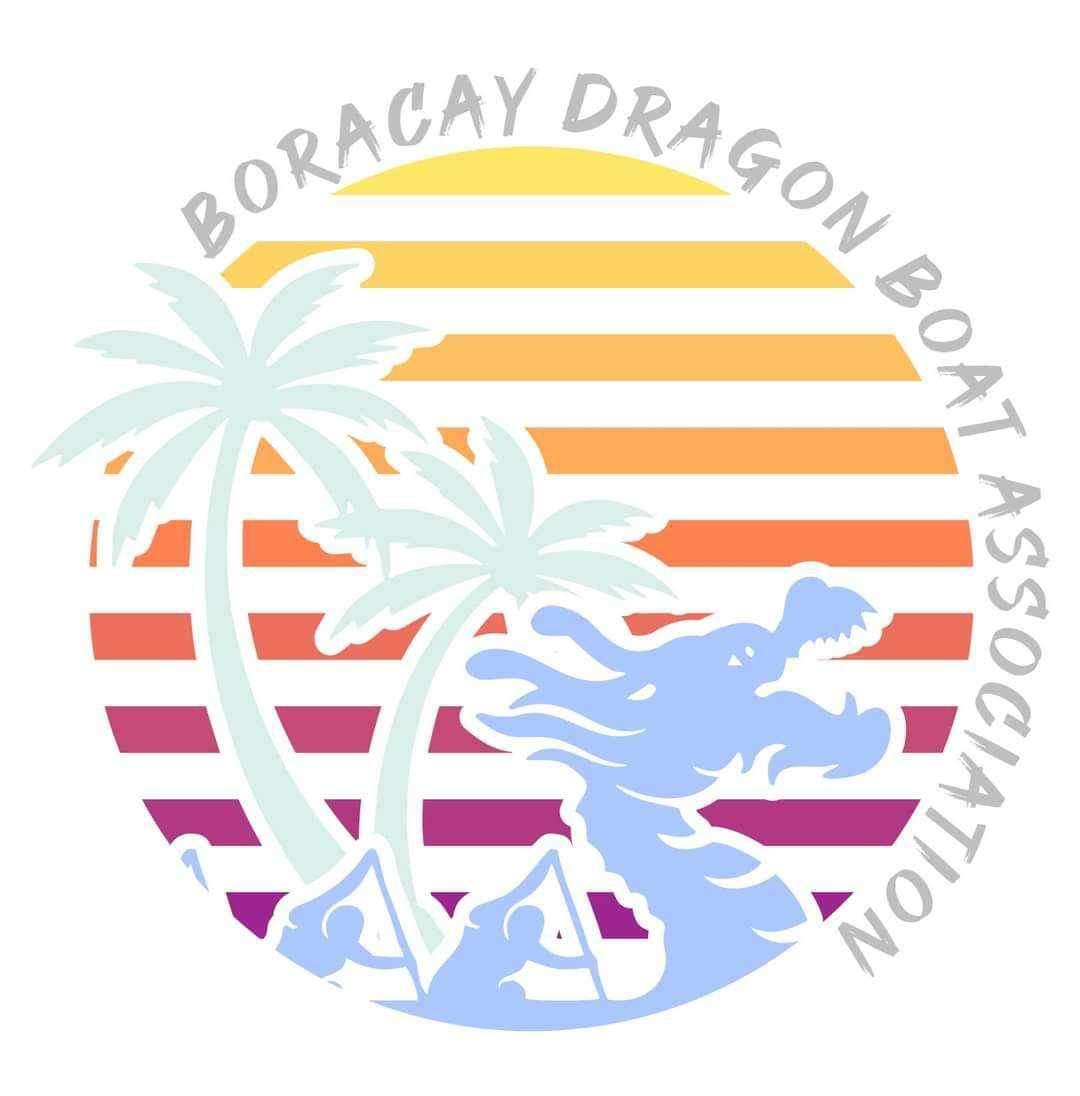 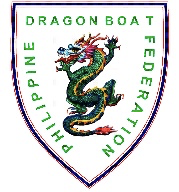 L️VEBoracay International Dragon Boat Festival 2024April 27 to 28, 2024Station 1, White Beach, Boracay Island, Malay, AklanTeam Name: _____________________________________________TEAM GALLERYNOTE: SEPARATE TEAM GALLERIES MUST BE ACCOMPLISHED FOR TEAMS WITH MULTIPLE ENTRIESPhotos 1-10 for Stroke Side Paddlers; 	b.     Photos 11-20 for Bow Side Paddlers; 21-24 for Reserve Paddlers; 		d.    25-28 for Drummer/Steersman/Team Manager/Coach (as labeled) Premier OPEN Standard Boat (22)RACE DISTANCE: 		200m			500m1 2 3 4 5 PADDLERPADDLERPADDLERPADDLERPADDLER6 7 8 9 10                  PADDLERPADDLERPADDLERPADDLERPADDLER11                12               12               13                   14                      15                        PADDLERPADDLERPADDLERPADDLERPADDLERPADDLER16                   17                       18                     19                      20 PADDLERPADDLERPADDLERPADDLERPADDLER21                     22                       23                        24                       PADDLERPADDLERPADDLERPADDLER25 26                   27                     28                    DRUMMERSTEERSMAN  TEAM COACHTEAM MANAGER